Министерство культуры Республики БашкортостанГосударственное бюджетное профессиональное образовательное учреждение Республики Башкортостан Салаватский музыкальный колледж.РАБОЧАЯ ПРОГРАММАдисциплины ОГСЭ.05 Физическая культурадля группы специальностей53.02.02 Музыкальное искусство эстрады, 53.02.03 Инструментальное исполнительство (по видам инструментов), 53.02.05 Сольное и хоровое народное пение, 53.02.06 Хоровое дирижирование, 53.02.07 Теория музыки.СалаватРабочая программа разработана на основе федерального государственного образовательного стандарта  СПО для группы специальностей углубленной подготовки: 53.02.02 Музыкальное искусство эстрады, 53.02.03 Инструментальное исполнительство (по видам инструментов), 53.02.05 Сольное и хоровое народное пение, 53.02.06 Хоровое дирижирование, 53.02.07 Теория музыки.СОДЕРЖАНИЕ1.ПАСПОРТ РАБОЧЕЙ ПРОГРАММЫ ПО УЧЕБНОЙ ДИСЦИПЛИНЕ «ФИЗИЧЕСКАЯ КУЛЬТУРА», КОМПЕТЕНЦИИ					4										2.СТРУКТУРА И СОДЕРЖАНИЕ УЧЕБНОЙ ДИСЦИПЛИНЫ «ФИЗИЧЕСКАЯ КУЛЬТУРА»								6								3.УСЛОВИЯ РЕАЛИЗАЦИИ ПРОГРАММЫ УЧЕБНОЙ ДИСЦИПЛИНЫ «ФИЗИЧЕСКАЯ КУЛЬТУРА»								19												4.КОНТРОЛЬ И ОЦЕНКА РЕЗУЛЬТАТОВ ОСВОЕНИЯ УЧЕБНОЙ ДИСЦИПЛИНЫ «ФИЗИЧЕСКАЯ КУЛЬТУРА»			22								5.МЕТОДИЧЕСКИЕ РЕКОМЕНДАЦИИ	 ПРЕПОДАВАТЕЛЯМ		261. ПАСПОРТ УЧЕБНОЙ ДИСЦИПЛИНЫ ФИЗИЧЕСКАЯ КУЛЬТУРА1.1. Область применения программыПрограмма учебной дисциплины Физическая культура является частью Программы подготовки специалистов среднего звенаГБПОУ РБСМК по специальностям: 53.02.02 Музыкальное искусство эстрады53.02.03 Инструментальное исполнительство (по видам инструментов)53.02.05 Сольное и хоровое народное пение53.02.06 Хоровое дирижирование53.02.07 Теория музыки1.2. Место дисциплины в структуре Программы подготовки специалистов среднего звена: ОГСЭ.05.Физическая культура входит в цикл базовых учебных дисциплин общий гуманитарный и социально-экономический цикл. Содержание дисциплины физическая культура может использоваться при изучении дисциплины Безопасность жизнедеятельности.1.3. Цели и задачи дисциплины – требования к результатам освоения дисциплины.Целью уроков физической культуры является повышение устойчивости организма к отрицательным воздействиям неблагоприятных факторов учебной деятельности и условий жизни.Задачиуроков физической культуры –   восстановление уровня функционирования физиологических систем организма; переключение от напряженных умственных нагрузок, повышение работоспособности, привитие устойчивой привычки систематических занятий физическими упражнениями, активное внедрение в быт студентов доступных массовых форм физической активности и здорового образа жизни; содействие воспитанию эстетических, нравственных принципов; подготовка к профессиональному труду и службе в рядах РА.Требования к уровню освоения содержания дисциплины.В результате освоения учебной дисциплины физическая культура обучающийся долженуметь: (ОГСЭ.05.)использовать физкультурно-оздоровительную деятельность для укрепления здоровья, достижения жизненных и профессиональных целейзнать:- о роли физической культуры в общекультурном, профессиональном и социальном развитии человека;- основы здорового образа жизниВ результате освоения дисциплины Физическая культура студент должен обладать общекультурными и профессиональными компетенциями, включающими в себя способности:специальность 53.02.02 Музыкальное искусство эстрады, специальность 53.02.03  Инструментальное исполнительство, специальность 53.02.05 Сольное и хоровое народное пение, специальность 53.02.06 Хоровое дирижированиеОК 2. Организовывать собственную деятельность, определять методы и способы выполнения профессиональных задач, оценивать их эффективность и качество;ОК 3. Решать проблемы, оценивать риски и принимать решения в нестандартных ситуациях;ОК 4. Осуществлять поиск, анализ и оценку информации, необходимой для постановки и решения профессиональных задач, профессионального и личностного развития.ОК 6. Работать в коллективе, эффективно общаться с коллегами, руководством.ОК 8. Самостоятельно определять задачи профессионального и личностного развития, заниматься самообразованием, осознанно планировать повышение квалификации;Специальность 53.02.07 Теория музыкиОК 2. Организовывать собственную деятельность, определять методы и способы выполнения профессиональных задач, оценивать их эффективность и качество;ОК 3. Решать проблемы, оценивать риски и принимать решения в нестандартных ситуациях;ОК 4. Осуществлять поиск, анализ и оценку информации, необходимой для постановки и решения профессиональных задач, профессионального и личностного развития.ОК 6. Работать в коллективе, эффективно общаться с коллегами, руководством.ОК 8. Самостоятельно определять задачи профессионального и личностного развития, заниматься самообразованием, осознанно планировать повышение квалификации;ОК 9.Ориентироваться в условиях частой смены технологий в профессиональной деятельностиВыпускник колледжадолжен обладать личностными результатами,сформированными на основе Программы воспитания:1.4. Рекомендуемое количество часов на освоение программы дисциплины. ОГСЭ.05. Общегуманитарный и социально – экономический цикл- максимальные учебные нагрузки обучающегося 208 часов/зачетных единиц, в том числе:- обязательные аудиторные учебные нагрузки обучающегося 104 часов/зачетных единиц;- самостоятельные работы обучающегося 104 часа/зачетных единиц.Итоговая и промежуточная аттестация проводится в форме зачета.Учебная программа Физическая культура позволяет сформировать у студентов базовые знания и умения, необходимые для успешной их самореализации.Формируемые у студента в процессе изучения дисциплины  знания и умения по разделам (темам) приведены в разделе "Структура и содержание дисциплины" данной программы.Для проверки знаний и умений в соответствии с учебным планом проводятся обязательные контрольные работы.2. СТРУКТУРА И СОДЕРЖАНИЕ УЧЕБНОЙ ДИСЦИПЛИНЫ2.1.  Объем учебной дисциплины и виды учебной работы2.2. Тематический план и содержание учебной дисциплины «Физическая культура» для 3- 4 курсов3. УСЛОВИЯ РЕАЛИЗАЦИИ ПРОГРАММЫ ДИСЦИПЛИНЫ3.1. Требования к минимальному материально-техническому обеспечениюРеализация программы дисциплины предполагает наличие учебного кабинета «Физическая культура».Оборудование учебного кабинета.- спортивный зал;- открытая спортплощадка;- мячи волейбольные, баскетбольные – 20шт;- сетка волейбольная – 1шт;- штанга 1 комплект;- гантели 1-5 кг 10 шт;- скамейки гимнастические 4 шт;- щиты баскетбольные с кольцами 2 шт;- мостик для пресса 1 шт;- рулетка – 1 шт;- свисток – 1 шт.Технические средства обучения:- секундомер – 1 шт;Комплект учебно-методической документации:- рабочая программа общеобразовательного учебного предмета «Физическая культура»;- календарно-тематический план;- учебно-методические пособия управляющего типа;- учебно-методические комплексы по темам дисциплины;3.2. Информационное обеспечение обучения.Перечень рекомендуемых учебных изданий, Интернет-ресурсов, дополнительной литературыОсновные источники:Бегидова Т. П. Теория и организация адаптивной физической культуры. М.: Юрайт, 2019. 192 с.Бишаева А.А., Малков А.А. Физическая культура. Учебник. М.: КноРус, 2020. 312 с.Бурухин С. Ф. Методика обучения физической культуре. Гимнастика. М.: Юрайт, 2019. 174 с.Виленский М. Я., Горшков А. Г. Физическая культура. Учебник. М.: КноРус, 2020. 216 с.Германов Г. Н., Корольков А. Н., Сабирова И. А. Теория и история физической культуры и спорта. Учебное пособие для СПО. В 3-х томах. Том 1. Игры олимпиад. М.: Юрайт, 2019. 794 с.Зайцев А. А., Зайцева В. Ф., Луценко С. Я. Элективные курсы по физической культуре. Практическая подготовка. М.: Юрайт, 2020. 227 с.Качанов Л. Н., Шапекова Н., Марчибаева У. Лечебная физическая культура и массаж. Учебник. М.: Фолиант, 2018. 272 с.Кузнецов В. С., Колодницкий Г. А. Теория и история физической культуры. М.: КноРус, 2020. 448 с.Кузнецов В. С., Колодницкий Г. А. Физическая культура. Учебник. М.: КноРус, 2020. 256 с.Литош Н. Л. Адаптивная физическая культура для детей с нарушениями в развитии. Психолого-педагогическое сопровождение. М.: Юрайт, 2020. 170 с.Мелёхин А. В. Менеджмент физической культуры и спорта. М.: Юрайт, 2019. 480 с.Мурзин Д.В., Ольховский Р.М. Вопросы правового регулирования общественно полезных услуг в области физической культуры и массового спорта // Российский юридический журнал. 2017. N 6. С. 172 — 183.Пельменев В. К., Конеева Е. В. История физической культуры. М.: Юрайт, 2019. 184 с.Ростомашвили Л. Н. Адаптивная физическая культура в работе с лицами со сложными (комплексными) нарушениями развития. М.: Спорт, 2020. 164 с.Рубанович В. Б. Врачебно-педагогический контроль при занятиях физической культурой. Учебное пособие. М.: Юрайт, 2019. 254 с.Рубанович В. Б. Основы врачебного контроля при занятиях физической культурой. М.: Юрайт, 2019. 254 с.Собянин Ф. И. Физическая культура. Учебник для студентов средних профессиональных учебных заведений. М.: Феникс, 2020. 221 с.Теория и методика обучения предмету "физическая культура". Водные виды спорта. Учебное пособие / под ред. Булгакова Н. Ж. М.: Юрайт, 2019. 304 с.Чернов И.В., Ревунов Р.В. Организация учебно-тренировочного процесса по физической культуре в высшем учебном заведении (на примере тяжёлой атлетики). М.: Лань, 2019. 104 с.Элективные курсы по физической культуре. Практическая подготовка / под ред. Зайцев А. А. М.: Юрайт, 2020. 228 с.Дополнительные источники: Бишаева А.А. Физическая культура::.- 5 –е изд., стер.- М.: Издательский центр «Академия», 2018.-320Барчукова, Г.В. Физическая культура: настольный теннис: Учебное пособие / Г.В. Барчукова, А.Н. Мизин. - М.: Советский спорт, 2015. - 312 c.Маргазин, В.А. Лечебная физическая культура (ЛФК) при заболеваниях сердечно-сосудистой и дыхательной систем / В.А. Маргазин. - СПб.: СпецЛит, 2015. - 234 c.Муллер, А.Б. Физическая культура: Учебник и практикум для СПО / А.Б. Муллер, Н.С. Дядичкина, Ю.А. Богащенко. - Люберцы: Юрайт, 2016. - 424 c.Попов, С.Н. Лечебная физическая культура: Учебник. / С.Н. Попов, Н.М. Валеев и др. - М.: Советский спорт, 2014. - 416 c.Физическая культура и физическая подготовка: Учебник/Под ред. В.Я. Кикотя, И.С. Барчукова. - М.: ЮНИТИ, 2013. - 431 c.Физическая культура и физическая подготовка: Учебник. / Под ред. В.Я. Кикотя, И.С. Барчукова. - М.: ЮНИТИ, 2016. - 431 c.Литвинов А.А., Козлов А.В., Ивченко Е.В. Теория и методика обучения базовым видам спорта. Плавание. — М., 2014.Миронова Т.И. Реабилитация социально-психологического здоровья детско-молодежных групп. Кострома, 2014.Борисов А.Н. Комментарий к Федеральному закону "О физической культуре и спорте в Российской Федерации" (постатейный). М.: Юстицинформ, 2009. 328 с.Мельник Т.Е. Государственно-частное партнерство в области физической культуры и спорта // Журнал российского права. 2016. N 12. С. 133 — 141.Махник Д.И. Правовые основы общественно-государственного взаимодействия в области физической культуры и спорта // Законодательство и экономика. 2016. N 11. С. 54 — 60. Братановский С.Н., Вулах М.Г. Административно-правовой статус граждан в сфере физической культуры и спорта // Спорт: экономика, право, управление. 2015. N 3. С. 14 -19.Интернет-ресурсы:Министерство спорта, туризма и молодежной политики РФ http://minstm.gov.ruРоссийский Студенческий Спортивный Союз http://www.studsport.ru/Национальная информационная сеть «Спортивная Россия». http://www.infosport.ru4. КОНТРОЛЬ И ОЦЕНКА РЕЗУЛЬТАТОВ ОСВОЕНИЯДИСЦИПЛИНЫКонтроль и оценка результатов освоения дисциплины осуществляется преподавателем в процессе проведения практических занятий, лабораторных работ, тестирования, а также выполнения обучающимися индивидуальных заданий, проектов, исследований.Степень усвояемости предмета проверяется выполнением специально разработанных контрольных нормативов. Выполнение контрольных нормативов предусматривается в начале учебного года для определения физической подготовленности студентов и в конце каждого семестра. Нормы разработаны с учетом программы, состояния спортивной подготовленности студентов и медицинского осмотра.Все виды учебной деятельности студентов оцениваются: зачетОбязательные тесты по общей и профессиональной физической подготовке1. Тест на скоростно-силовую подготовленность – бег – 100м.2. Тест на силовую подготовленность:- для юношей – подтягивание на перекладине;- для девушек – отжимание от гимнастической скамейки, поднимание и опускание туловища из положения лежа, ноги закреплены, руки за голову.3. Тест на общую выносливость:- для юношей – бег 3000м;- для девушек – бег 2000м.4. Тесты на ППФП.Настоящие тесты принимаются в начале учебного года как контрольные, а в конце – как определяющие сдвиг за прошедший период.Зачетные нормативы определяются предметной комиссией с учетом подготовки студентов, поступивших в учебное заведение. Критерием оценки должно быть повышение результатов по отношению к первоначальному тестированию.Контрольные нормативы для оценки уровня физической подготовленности студентов основной медицинской группы (юноши)Контрольные нормативы для оценки уровня физической подготовленности студентов основной медицинской группы (девушки)БегБегБегПрыжки в длину с места5.МЕТОДИЧЕСКИЕ РЕКОМЕНДАЦИИ5.1. Методические рекомендации преподавателям.Физическая культура осуществляется в виде:1) учебных занятий, как обязательных, включенных в общее расписание учебного заведения, они являются основной формой занятий физической культурой;2) секционных, учебно-тренировочных занятий, которые проводятся дополнительно к основным учебным занятиям и служат для закрепления навыков и физической подготовки студентов;3) физкультурно-оздоровительных и спортивно-массовых мероприятий во внеурочное время для проверки физической подготовленности студентов.Обеспечение оптимальной нагрузки достигается регулированием физических упражнений и нагрузки, их эмоциональным содержанием. Как учебная дисциплина физическая культура выполняет важную социальную роль, способствуя подготовке высококвалифицированных профессиональных специалистов к труду, службе в рядах РА, умению организовать культурный отдых, досуг, формируя здоровые потребности и образ жизни.Профилактика факторов риска, вызываемых напряженным, плотным расписанием общим и индивидуальным и большими объемами домашних заданий и самоподготовкой на инструменте стоит на первом месте в программе по физической культуре.Профилактика факторов риска, вызываемых напряженным, плотным расписанием общим и индивидуальным и большими объемами домашних заданий и самоподготовкой на инструменте стоит на первом месте в программе по физической культуре.5.2. Методические рекомендации по организации самостоятельной работы студентов.Планирование самостоятельной работы способствует углублению профессионально-практической подготовки студентов, формированию умений и навыков.Самостоятельная работа осуществляется под руководством и контролем преподавателя. Задачей самостоятельной работы является направленное использование средств физической культуры и спорта для подготовки к профессиональной деятельности студента, которое реализуется на протяжении всего курса обучения. При этом используется весь комплекс мероприятий и форм по физическому воспитанию, рекомендуемый программой. Теоретические и практические разделы с использованием новейшей информации по вопросам физиологии, гигиены, теории и методики физической культуры и спорта, отдельные физические упражнения (виды спорта, наиболее эффективно формирующие необходимые качества личности специалиста). Большое значение отводится проведению самостоятельных практических занятий (комплексов) по заданию и под руководством преподавателя, целью которых являются закрепление приобретенных знаний, умений, навыков и развитие физических качеств.Виды самостоятельной работы.1. Развитие организма в процессе активной двигательной деятельности.2. Возрастные особенности развития физических качеств.3. Гигиена физической культуры.4. Массовый спорт и спорт высших достижений.5. Студенческий спорт.6. Международное спортивное движение.7. Возникновение и развитие видов спорта.8. Правила соревнований по видам спорта и судейство.9. Физическая культура в режиме рабочего дня.10. Прикладная значимость видов спорта, тренажерных устройств, составление профессиограммы.11. Тестирование эффективности профессионально-прикладной подготовки.12. Профилактика простудных заболеваний средствами физической культуры.13. Профилактика близорукости средствами физической культуры.14. Утренняя гимнастика.15. Туризм: виды, подготовка и проведение.16. Коррекция телосложения средствами физической культуры.17. Контроль за состоянием здоровья.18. Восстановление организма в процессе занятий физическими упражнениями.19. Комплексы производственной гимнастики.20. Самомассаж.5.3 Особенности организации образовательной деятельности для лиц с ограниченными возможностями здоровьяОбучение по образовательным программам среднего профессионального образования обучающихся с ограниченными возможностями здоровья осуществляется на основе образовательных программ среднего профессионального образования, адаптированных при необходимости для обучения данной категории обучающихся.Образование обучающихся с ограниченными возможностями здоровья организовано совместно с другими обучающимися.Обучение по образовательным программам среднего профессионального образования обучающихся с ограниченными возможностями здоровья осуществляется с учетом особенностей психофизического развития, индивидуальных возможностей и состояния здоровья таких обучающихсяПринято Советом колледжаПротокол № 158 от 08.06.2022   
     УТВЕРЖДАЮ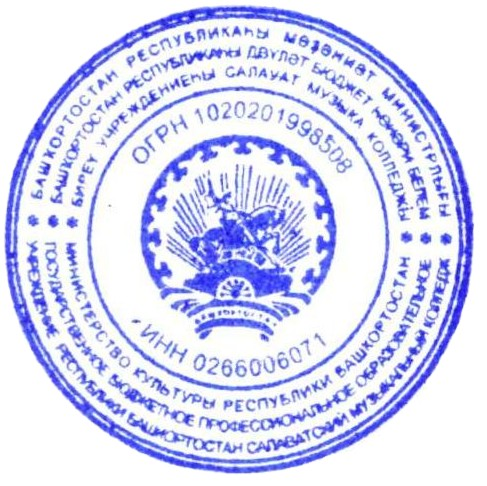         Директор ГБПОУ  РБ СМК         __Л. К. Алапаева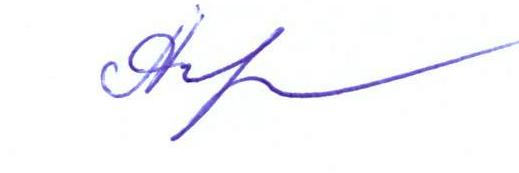 «8»    июня          2022г.М.П.Организация разработчик:Государственное бюджетное профессиональное образовательное учреждение Республики Башкортостан Салаватский музыкальный колледж Разработчики:преподаватели цикловой комиссии «Общеобразовательные дисциплины» Хоменко А.С.Личностные результаты реализации программы воспитания (дескрипторы)Код личностных результатов 
реализации 
программы 
воспитанияСоблюдающий и пропагандирующий правила здорового и безопасного образа жизни, спорта; предупреждающий либо преодолевающий зависимости от алкоголя, табака, психоактивных веществ, азартных игр и т.д. Сохраняющий психологическую устойчивость в ситуативно сложных или стремительно меняющихся ситуацияхЛР 9Заботящийся о защите окружающей среды, собственной и чужой безопасности, в том числе цифровойЛР 10Личностные результатыреализации программы воспитания, 
определенные отраслевыми требованиями к деловым качествам личностиЛичностные результатыреализации программы воспитания, 
определенные отраслевыми требованиями к деловым качествам личностиДемонстрирующий навыки противодействия коррупцииЛР 16Вид  учебной работыКоличество часов/зачетных единицМаксимальная учебная нагрузка (всего)208Обязательная аудиторная учебная нагрузка (всего)104в том числе:  лабораторные занятия-  практические занятия98текущий контроль – сдача нормативов 6Самостоятельная работа обучающегося (всего)104Итоговая аттестация в форме зачета в конце каждого семестра4Наименование разделов и темСодержание учебного материала, лабораторные и практические работы, самостоятельная работа обучающихся, курсовая работ (проект) (если предусмотрены)Объем часовУровень освоения1234Раздел 1.Знания о физической культуре4Тема 1.1Восстановительные мероприятия в процессе занятий физическими упражнениямиСодержание учебного материала: Восстановительный массаж, его роль, значение в укреплении здоровья человека.  Цель и задачи банных процедур, связь с укреплением здоровья человека, правила проведения в бане и гигиенические  требования к банным процедурам.   21Тема 1.1Восстановительные мероприятия в процессе занятий физическими упражнениямиЛабораторные работы: Не предусмотрены1Тема 1.1Восстановительные мероприятия в процессе занятий физическими упражнениямиПрактическое занятие: Основные приёмы массажа, организация и проведение самостоятельных сеансов по массажу.21Тема 1.1Восстановительные мероприятия в процессе занятий физическими упражнениямиКонтрольные работы-1Тема 1.1Восстановительные мероприятия в процессе занятий физическими упражнениямиСамостоятельная работаНаписание  рефератов об оздоровительной силе бани, о правилах проведения банных  процедур. 41Тема 1.2Правила поведения и профилактики травматизма на занятиях физическими упражнениями по всем разделам программСодержание учебного материала: Оказание доврачебной помощи во время занятия физической культуры и спорта. Характеристика типовых травм и причины их  возникновения. Гигиенические требования к спортивному инвентарю, одежде и месту проведения занятий.Инструктаж по технике безопасности на уроках физической культуры.   22Тема 1.2Правила поведения и профилактики травматизма на занятиях физическими упражнениями по всем разделам программЛабораторные работы:Не предусмотрены2Тема 1.2Правила поведения и профилактики травматизма на занятиях физическими упражнениями по всем разделам программПрактическое занятие: Правила проведения спортивных соревнований. Анализ и составление рекомендации по проведению соревнований «перестрелка», «веселые старты». 22Тема 1.2Правила поведения и профилактики травматизма на занятиях физическими упражнениями по всем разделам программКонтрольные работы2Тема 1.2Правила поведения и профилактики травматизма на занятиях физическими упражнениями по всем разделам программСамостоятельная работа: Оказание первой доврачебной помощи при травмах  и ушибах. 42Раздел 2.Легкая атлетика56Тема 2.1Теоретические сведенияСодержание учебного материала: Классификация видов легкой атлетики.Требования программы и учебные нормативы по легкой атлетике.Разминка перед соревнованиями  по легкой атлетике.Правила техники безопасности на уроках по легкой атлетике.63Тема 2.1Теоретические сведенияЛабораторные работы:Не предусмотрены3Тема 2.1Теоретические сведенияПрактическое занятие: Проведение разминки перед сдачей учебных нормативов и перед соревнованиям.23Тема 2.1Теоретические сведенияКонтрольные работы-3Тема 2.1Теоретические сведенияСамостоятельная работа:Написание  рефератов по видам легкой атлетике43Тема 2.2Бег на короткие дистанцииСодержание учебного материала: Бег с низкого старта. Бег по дистанции, финиширование. Челночный бег.Эстафетный бег.43Тема 2.2Бег на короткие дистанцииЛабораторные работы:Не предусмотрены3Тема 2.2Бег на короткие дистанцииПрактическое занятие: Специальные упражнения бегуна. Общеразвивающие упражнения без предметов, с предметами. Бег с максимальной скоростью в режиме повторно-интервального метода.Бег с дополнительным отягощением, бег в  гору и с горы. Бег с  максимальной скоростью  с ходу.  Повторный  бег на 30 м., 60м., 100 м. с максимальной скоростью (по прямой, на повороте и со старта).Интервальный бег на 150м., 200м.Подвижные и спортивные игры,  эстафеты.Выполнение учебных нормативов в беге на 60м.,100м., челночный бег 3*10м. 63Тема 2.2Бег на короткие дистанцииКонтрольные работы: Выполнение учебных нормативов в беге на 60м.,100м., челночный бег 3*10м.23Тема 2.2Бег на короткие дистанцииСамостоятельная работа: Составление комплексов общеразвивающих, подводящих упражнений. Подбор подвижных игр для развития быстроты.   Участие в  соревнованиях на первенство группы, отдела, колледжа и города.   43Тема 2.3Бег на средние и длинные дистанцииСодержание учебного материала: Бег  на средние и длинные дистанции.Высокий старт.43Тема 2.3Бег на средние и длинные дистанцииЛабораторные работы:Не предусмотрены3Тема 2.3Бег на средние и длинные дистанцииПрактическое занятие:Бег  максимальной скоростью в режиме повторного - интервального метода. Бег по пересеченной местности: кроссовый бег, кросс-фартлек. Бег с равномерной скоростью в зонах большой и умеренной интенсивности.Равномерный бег с финальным ускорением.Темповый бег.Переменный бег.  Марш-бросок 5 км.Выполнение учебных нормативов в беге на 500, 1000, 2000, 3000м.     63Тема 2.3Бег на средние и длинные дистанцииКонтрольные работы: Выполнение учебных нормативов в беге на 500, 1000м.     23Тема 2.3Бег на средние и длинные дистанцииСамостоятельная работа: Составление общеразвивающих упражнений перед бегом  на средние и  длинные  дистанции. Составление комплекс подводящих упражнений.  Проведение подвижных игр и эстафет для развития выносливости.   Участие в  соревнованиях на первенство группы, отдела, колледжа и города.   43Тема 2.4ПрыжкиСодержание учебного материала: Прыжки в длину с места.Прыжки в длину с разбега.22Тема 2.4ПрыжкиЛабораторные работы:Не предусмотрены2Тема 2.4ПрыжкиПрактическое занятие: Специальные упражнения прыгуна. Специально-прыжковые упражнения с дополнительным отягощением.Прыжки в длину с места. Прыжок в длину с разбега способом «согнув ноги», «прогнувшись».Прыжок в высоту способом «перешагивание». Выполнение учебных нормативов по прыжкам в длину и в высоту.42Тема 2.4ПрыжкиКонтрольные работы: Выполнение учебных нормативов по прыжкам в длину с места.22Тема 2.4ПрыжкиСамостоятельная работа:Составление общеразвивающих упражнений. Составление комплексов  подводящих упражнений. Составление подвижных игр и эстафет с прыжками.Участие в  соревнованиях на первенство группы, отдела, колледжа и города.   102Тема 2.5Метание Содержание учебного материала:  Метание мяча. Метание гранаты.22Тема 2.5Метание Лабораторные работы:  Не предусмотрены2Тема 2.5Метание Практическое занятие: Специальные упражнения метателя.Метание малого мяча с места.  Метание малого мяча с разбега. Метание набивного мяча из различных исходных положений. Метание гранаты с места.  Метание гранаты с разбега. (500гр., 700гр.)Подвижная игра. 42Тема 2.5Метание Контрольные работы:   Не предусмотрены2Тема 2.5Метание Самостоятельная работа:Составление комплексов  общеразвивающих упражнений. Составление комплексов  подводящих упражнений. Подбор подвижных игр и эстафет с мячами.Участие в  соревнованиях на первенство группы, отдела, колледжа и города.   22Тема 2.6Совершенствование бега на средние и длинные дистанцииСодержание учебного материала:Бег по прямой.Бег по повороту.Финиширование.42Тема 2.6Совершенствование бега на средние и длинные дистанцииЛабораторные работы: Не предусмотрены2Тема 2.6Совершенствование бега на средние и длинные дистанцииПрактическое занятие: Бег с максимальной скоростью.Бег повторным и интервальным методом.Бег с ускорением по повороту.Переменный бег.42Тема 2.6Совершенствование бега на средние и длинные дистанцииКонтрольные работыВыполнение учебного норматива в беге на 2000 и 3000м.22Тема 2.6Совершенствование бега на средние и длинные дистанцииСамостоятельная работаСоставление комплексов  общеразвивающих упражнений. Составление комплексов  подводящих упражнений. Подбор подвижных игр и эстафет с мячами.Участие в  соревнованиях на первенство группы, отдела, колледжа и города.   42Раздел 3.Гимнастика242Тема 3.1Теоретические сведенияСодержание учебного материала: Строевые приёмы. Терминология. Команды.Требования программы и учебные нормативы по гимнастике.62Тема 3.1Теоретические сведенияЛабораторные работы:Не предусмотрены2Тема 3.1Теоретические сведенияПрактическое занятие:Проведение построений, перестроений на месте и в движении.  Фигурная маршировка.  62Тема 3.1Теоретические сведенияКонтрольные работы:  Подтягивание на перекладине. Сгибание и разгибание рук в упоре лежа.22Тема 3.1Теоретические сведенияСамостоятельная работа:  Изучение гимнастической терминологии.  42Тема 3.2АкробатикаСодержание учебного материала: Группировки. Перекаты.  Кувырок вперед.Кувырок назад.Стойка на голове.Стойка на лопатках.42Тема 3.2АкробатикаЛабораторные работы: Не предусмотрены2Тема 3.2АкробатикаПрактическое занятие: Обще развивающие упражнения на гибкость.Группировка сидя, в приседе. Акробатический комплекс: «ласточка», руки вперед и стороны; упор присев и кувырок вперед; стойка на лопатках;  кувырок назад «полушпагат», руки в стороны; основная стойка.    62Тема 3.2АкробатикаКонтрольные работы-2Тема 3.2АкробатикаСамостоятельная работа: Составление комплексов общеразвивающих упражнений на гибкость. Подбор подвижных игр и эстафет с элементами акробатики.Составление комплексов упражнений с прыжками. Прыжки через скакалку в максимальном темпе.42Раздел 4Волейбол482Тема 4.1Теоретические сведенияСодержание учебного материала: Краткий исторический обзор спортивной игры в волейбол.Судейство и правила игры в волейбол.22Тема 4.1Теоретические сведенияЛабораторные работы:Не предусмотрены2Тема 4.1Теоретические сведенияПрактическое занятие: Судейство игры в волейбол. ОРУ и специальные упражнения в волейболе.42Тема 4.1Теоретические сведенияКонтрольные работы2Тема 4.1Теоретические сведенияСамостоятельная работа: Изучение правил игры и жестов судьи по волейболу. 42Тема 4.2Прием и передача мячаСодержание учебного материала:Прием и передача мяча двумя руками сверху.Прием и передача мяча двумя руками снизу.Передача мяча  сверху двумя руками назад.Передача мяча  в прыжке.Приём мяча сверху двумя руками с перекатом на спине. Приём мяча одной рукой  с последующим перекатом в сторону. 422Тема 4.2Прием и передача мячаЛабораторные работы:Не предусмотрены22Тема 4.2Прием и передача мячаПрактическое занятие: Выполнение приёмов и передач в парах, в тройках и т.д., передача мяча над собой с продвижением вперед, вправо, влево приставными шагами, выполнение передача мяча через сетку.622Тема 4.2Прием и передача мячаКонтрольные работы-22Тема 4.2Прием и передача мячаСамостоятельная работа: Изучение передачи мяча над собой сверху и снизу.Подготовить сообщение о технике игры в волейбол.622Тема 4.3Подача мячаСодержание учебного материала: Нижняя прямая подача.Нижняя боковая подача.Верхняя прямая подача.Верхняя боковая подача.222Тема 4.3Подача мячаЛабораторные работы: Не предусмотрены22Тема 4.3Подача мячаПрактическое занятие:  Выполнение подач мяча. Игра волейбол.422Тема 4.3Подача мячаКонтрольные работы22Тема 4.3Подача мячаСамостоятельная работа: Совершенствование подачи мяча в процессе игры в волейбол. Участие в первенстве курса, колледжа.622Тема 4.4Нападающий ударСодержание учебного материала: Прямой нападающий удар.42Тема 4.4Нападающий ударЛабораторные работы:  Не предусмотрены2Тема 4.4Нападающий ударПрактическое занятие: Выполнение имитация удара в прыжке без мяча;  ударов  по подвешенному мячу у баскетбольных колец; нападающие удары. 62Тема 4.4Нападающий ударКонтрольные работы-2Тема 4.4Нападающий ударСамостоятельная работа: Совершенствование нападающего удара в процессе игры в волейбол. 42Тема 4.5БлокированиеСодержание учебного материала: Одиночное и групповое блокирование.Игра после блока.Страховка блока.43Тема 4.5БлокированиеЛабораторные работы:  Не предусмотрены3Тема 4.5БлокированиеПрактическое занятие: Выполнение имитации блока в прыжке с места и после перемещения приставными шагами вдоль сетки; в парах через сетку.63Тема 4.5БлокированиеКонтрольные работы-3Тема 4.5БлокированиеСамостоятельная работа: Отработка технических действий.43Тема 4.6Тактические действияСодержание учебного материалаПередача мяча из зоны защиты в зону нападения. Тактика игры в защите.Тактика подач. 43Тема 4.6Тактические действияЛабораторные работы:  Не предусмотрены3Тема 4.6Тактические действияПрактическое занятие: Двухсторонняя игра  по правилам.63Тема 4.6Тактические действияКонтрольные работы:  Выполнение подач в зоны.23Тема 4.6Тактические действияСамостоятельная работаУчастие в  соревнованиях на первенство группы, отдела, колледжа и города.   43Раздел 5.Баскетбол442Тема 5.1 Теоретические сведенияСодержание учебного материала: Краткий исторический  обзор игры в баскетболПравила и судейства игры в баскетбол 22Тема 5.1 Теоретические сведенияЛабораторные работы:Не предусмотрены2Тема 5.1 Теоретические сведенияПрактическое занятие: Судейство игры в баскетбол. 42Тема 5.1 Теоретические сведенияКонтрольные работы-2Тема 5.1 Теоретические сведенияСамостоятельная работа:  Изучение правил игры и жестов судьи по баскетболу. 42Тема 5.2Передвижение и остановкиСодержание учебного материала: Перебежки без мяча. Передвижения приставными шагами в «защитной стойке»: вправо, влево, вперед, назад. Остановки в два шага и прыжком. Бег - ускорение-остановка в два шага. Повороты на месте и в движении вперед, назад без мяча и после получения мяча.43Тема 5.2Передвижение и остановкиЛабораторные работы:Не предусмотрены3Тема 5.2Передвижение и остановкиПрактическое занятие: Подвижные игры и эстафеты с передвижениями и остановками.Выполнение изученных передвижений  в ходе игры в баскетбол. 43Тема 5.2Передвижение и остановкиКонтрольные работы:     Не предусмотрены3Тема 5.2Передвижение и остановкиСамостоятельная работаПодбор подвижных игр на уроках баскетбола. 63Тема 5.3Передача и ловлямячаСодержание учебного материала: Передача  и ловля мяча двумя руками от груди; из-за головы; с отскока от пола на месте, шагом вперёд, после поворота,  в движении и в прыжке. Передача и ловля мяча одной рукой от плеча, снизу; сбоку; сверху  на месте и  в движении. 42Тема 5.3Передача и ловлямячаЛабораторные работы:Не предусмотрены2Тема 5.3Передача и ловлямячаПрактическое занятие: Выполнение изученных приёмов в ловле и передаче мяча. Выполнение  ловли и передачи мяча в движении и на месте.Подвижные игры и эстафеты с ловлей и передачей мяча. 62Тема 5.3Передача и ловлямячаКонтрольные работы2Тема 5.3Передача и ловлямячаСамостоятельная работа: Совершенствование ловли передачи мяча в парах, тройках и т.д.42Тема 5.4ВедениеСодержание учебного материала: Ведение мяча правой рукой в высокой и низкой стойке. Ведение мяча левой рукой в высокой и низкой стойке.Ведение мяча попеременно левой, правой рукой боком, прямо, спиной вперед42Тема 5.4ВедениеЛабораторные работы: Не предусмотрены2Тема 5.4ВедениеПрактическое занятие: Ведение мяча правой и левой рукой на месте, шагом и бегом с изменением направления и скорости, с обводкой препятствий, с сопротивлением противника. Подвижные игры и эстафеты с ведением мяча. Двухсторонняя игра.Выполнение учебных тестов в ведении мяча.  42Тема 5.4ВедениеКонтрольные работы-2Тема 5.4ВедениеСамостоятельная работа:  Совершенствование ведения мяча. Подбор подвижных игр и эстафет с ведением мяча. 42Тема 5.5Броски мячаСодержание учебного материала: Броски мяча в корзину двумя руками от груди, сверху с отскоком от щита и без отскока от щита. Броски мяча в корзину одной руками от плеча, сверху с отскоком от щита и без отскока от щита.42Тема 5.5Броски мячаЛабораторные работы:Не предусмотрены2Тема 5.5Броски мячаПрактическое занятие: Выполнение бросков мяча в корзину изученными способами в процессе игры. Выполнение штрафных бросков. Выполнение учебных тестов  в бросках мяча в корзину. 42Тема 5.5Броски мячаКонтрольные работыБроски мяча в корзину на оценку.22Тема 5.5Броски мячаСамостоятельная работаСовершенствование  бросков мяча. 62Тема 5.6Тактика игры.Содержание учебного материала: Тактика нападения: индивидуальные, групповые, командные действия. Тактика защиты: индивидуальные, групповые, командные действия.23Тема 5.6Тактика игры.Лабораторные работы:Не предусмотрены3Тема 5.6Тактика игры.Практическое занятие:  Двухсторонняя игра  по правилам.43Тема 5.6Тактика игры.Контрольные работы3Тема 5.6Тактика игры.Самостоятельная работа:  Участие в соревнованиях различного ранга.43Раздел 6Теннис301Тема 6.1Теоретические сведенияСодержание учебного материала: Краткий исторический  обзор игры в теннис.Сущность и характеристика игры теннис.Правила и судейства игры в теннис.41Тема 6.1Теоретические сведенияЛабораторные работы:  Не предусмотрены1Тема 6.1Теоретические сведенияПрактическое занятие: Организация и проведение соревнований потеннису.Техника и характеристика подачи.Техника подачи и приема мяча с лета. 61Тема 6.1Теоретические сведенияСамостоятельная работа: Изучение правил соревнований по организации и проведение  соревнований по теннису.Подготовка конспекта  на тему: Правила игры.41Тема 6.2Техника игры в настольный теннисСодержание учебного материала: Техника удара по мячу.Накат открытой ракеткой.Короткий накат.Длинный накат.Удар по свече.Накат закрытой ракеткой.Подрезка открытой ракеткой.Плоский удар.42Тема 6.2Техника игры в настольный теннисЛабораторные работы:Не предусмотрены2Тема 6.2Техника игры в настольный теннисПрактическое занятие:  Отработка технических действий.Игра в теннис.42Тема 6.2Техника игры в настольный теннисСамостоятельная работа:  Подготовить сообщение по технике игры.Отработка технических действий.62Тема 6.3Тактика игры в настольный теннисСодержание учебного материала: Комбинации, используемые в нападении.Комбинации, используемые в защите.43Тема 6.3Тактика игры в настольный теннисЛабораторные работы:  Не предусмотрены3Тема 6.3Тактика игры в настольный теннисПрактическое занятие: Комбинации, используемые нападающим против нападающего.Комбинации, используемые нападающим против защитника.Комбинации, используемые защитником против защитника.Комбинации, используемые защитником противнападающего.Парные игры.Одиночные игры.63Тема 6.3Тактика игры в настольный теннисСамостоятельная работаДвусторонняя игра.43Тема 6.3Тактика игры в настольный теннисЗачет43Всего:Всего:212Результаты обучения(освоенные умения, усвоенные знания)Формы и методы контроля и оценки результатов обученияВ результате освоения дисциплины обучающийся должен уметь:- использовать физкультурно-оздоровительную деятельность для укрепления здоровья, достижения жизненных и профессиональных целей;знать:- о роли физической культуры в общекультурном, профессиональном и социальном развитии человека;- основы здорового образа жизниСамостоятельная работа. Зачет.Контрольные упражнения.Реферат№п/пВид упражненийКурсыОценкаОценкаОценка№п/пВид упражненийКурсы5431Бег 100м. (сек.)1курс2курс3курс4курс14,013,813,613,614,414,214,014,014,814,614,414,42Бег 3000м. (мин., сек.)1курс2курс3курс4курс13,2013,1013,0013,0013,4013,3013,2013,2014,0013,5013,4013,403Прыжок в длину с места толчком двумя ногами (см)1курс2курс3курс4курс2002102202201902002102101801902002004Подскоки со скалкой (раз/мин)1курс2курс3курс4курс1301401501501201301401401101201301305Подтягивание на высокой перекладине (раз)1курс2 курс3 курс4 курс101011128891066786Плавание 25 м (сек.)1курс2курс3курс4курс26,024,022,022,028,026,024,024,030,028,026,026,07Лыжная подготовка1курс2курс3курс4курс26,2525,4025,3025,3026,4526,4026,3026,3026,5528,4028,3028,30№Вид упражненийКурсыОценкаОценкаОценка№Вид упражненийКурсы5431Бег 100м. (сек.)1курс2курс 3курс4курс17,016,616,416,417,517,016,816,817,617,417,217,22.Бег 500м (мин. сек)1курс2курс 3курс4курс1,551,501,501,502,102,002,002,002,152,102,102,103Бег 2000м. (мин., сек.)1курс2курс 3курс4курс11,2011,1011,0011,0011,4011,3011,2011,2012,0011,5011,4011,404Прыжок в длину с места толчком двумя ногами (см.)1курс2курс 3курс4курс1601651701701501551601601401451501505Подскоки со скалкой (раз/мин)1курс2курс 3курс4курс1301351401401201251301301101151201206Поднимание туловища из положения, лежа на спине (раз/мин)1курс2курс 3курс4курс3035404025303535202530307.Отжимание от скамейки (без учета времени)1курс2курс 3курс4курс1113151591113137911118Плавание 25 м (сек.)1курс2курс 3курс4курс30,028,527,027,033,031,530,030,038,036,535,035,09Лыжная подготовка1курс2курс 3курс4курс34,5534,4034,3034,3035,2536,1036,0036,0038,2538,1038,0038,00543200мЮношиДевушки29,537,53237,73538,360мЮношиДевушки8,710,08,910,29,710,490мЮношиДевушки12,914,813,315,713,916,260м90м100мI курсЮношиДевушки 8,7-8,9-9,110-10,2-10,413-13,3-13,914,8-15,7-16,214,2-14,5-1517-17,5-18II курсЮношиДевушки8,5-8,7-8,99,8-10-10,812,7-13-13,314,4-14,8-15,714-14,2-14,816,7-17,2-17,7III курсЮношиДевушки8,3-8,5-8,79,6-9,8-1012,2-12,8-1314,4-14,9-15,315,5-14-14,516,2-16,7-17,2200м500,1000м2000,3000мI курсЮношиДевушки 30,5-31,7-32,837,7-38,3-38,84,00-4,20-4,302,05-2,15-2,2014,3-15,3-1611,3-12-15II курсЮношиДевушки29,5-30,5-3237,2-37,7-38,33,35-4,00-4,201,55-2,10-2,1513,3-14,30-1511-11,3-12,00III курсЮношиДевушки29,0-30,0-31,036,8-37,2-37,73,20-3,35-4,001,50-2,00-2,1013,0-14-14,3010,30-11-11,3I курсЮношиДевушки 2,05-2,10-2,151,40-1,45-1,65II курсЮношиДевушки2,10-2,15-2,201,45-1,65-1,70III курсЮношиДевушки2,15-2,35-2,451,50-1,70-1,85